ASIGNATURA DE ADMINISTRACIÓN Y COMUNICACIÓN EN REDES SOCIALESADMINISTRACIÓN Y COMUNICACIÓN EN REDES SOCIALESUNIDADES DE APRENDIZAJE ADMINISTRACIÓN Y COMUNICACIÓN EN REDES SOCIALESPROCESO DE EVALUACIÓNADMINISTRACIÓN Y COMUNICACIÓN EN REDES SOCIALESPROCESO ENSEÑANZA APRENDIZAJEESPACIO FORMATIVOADMINISTRACIÓN Y COMUNICACIÓN EN REDES SOCIALESUNIDADES DE APRENDIZAJE ADMINISTRACIÓN Y COMUNICACIÓN EN REDES SOCIALESPROCESO DE EVALUACIÓNADMINISTRACIÓN Y COMUNICACIÓN EN REDES SOCIALESPROCESO ENSEÑANZA APRENDIZAJEESPACIO FORMATIVOADMINISTRACIÓN Y COMUNICACIÓN EN REDES SOCIALESCAPACIDADES DERIVADAS DE LAS COMPETENCIAS PROFESIONALES A LAS QUE CONTRIBUYE LA ASIGNATURAADMINISTRACIÓN Y COMUNICACIÓN EN REDES SOCIALESFUENTES BIBLIOGRÁFICAS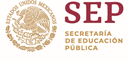 LICENCIATURA EN INNOVACIÓN DE NEGOCIOS Y MERCADOTÉCNIAEN COMPETENCIAS PROFESIONALES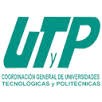 CompetenciasDesarrollar y evaluar unidades estratégicas de negocios en mercados nacionales e internacionales, haciendo uso de modelos apegados a la legislación vigente y considerando las tendencias del entorno globalizado para contribuir a la consolidación y rentabilidad de las organizaciones.CuatrimestreNovenoHoras Teóricas18Horas Prácticas27Horas Totales45Horas Totales por Semana Cuatrimestre3Objetivo de aprendizajeEl alumno administrará la imagen corporativa en redes sociales, haciendo uso de herramientas de social media para contribuir a la competitividad de las organizacionesEl alumno administrará la imagen corporativa en redes sociales, haciendo uso de herramientas de social media para contribuir a la competitividad de las organizacionesUnidades de AprendizajeHorasHorasHorasUnidades de AprendizajeTeóricasPrácticasTotalesI. Imagen corporativa en redes sociales81220II. Administración y Comunicación101525Totales182745Unidad de aprendizajeI. Imagen corporativa en redes socialesHoras Teóricas8Horas Prácticas12Horas Totales20Objetivo de la Unidad de AprendizajeEl alumno propondrá la imagen corporativa en redes sociales para posicionar los productos en los mercadosTemasSaberSaber hacerSerManual de identidad corporativaDescribir los elementos de la imagen e identidad corporativa

Describir los elementos del manual de la identidad corporativa:
- Marca
- Logotipo
- Colores corporativos
- Tipografía
- Papelería
- Plantillas para contenido digitalFormular manuales de identidad corporativa digitalOrganizado
Propositivo
Analítico
Sistemático
Creativo
Crítico
Trabajo en equipoRedes socialesDescribir  los tipos de redes sociales: 
- Generales
- Profesionales especializadas 
- De imagen

Describir la segmentación y el uso en las redes socialesRealizar segmentaciones  de mercado en productosOrganizado
Propositivo
Analítico
Sistemático
Creativo
Crítico
Trabajo en equipoHerramientas social mediaExplicar los tipos y usos de la herramientas social media:
 - De gestión de contenido
 - De monitorización de redes sociales
- Para la curación de contenido
- De video marketing
- Para la narrativa transmedia
-  Para el contenido de marca
- Para el StorytellingSeleccionar las herramientas social media de acuerdo al producto Organizado
Propositivo
Analítico
Sistemático
Creativo
Crítico
Trabajo en equipoResultado de aprendizajeSecuencia de aprendizajeInstrumentos y tipos de reactivosA partir de un caso empresarial, integra un portafolio de evidencias que incluya:

- Manual de identidad corporativa
- Propuesta de redes sociales 
- Herramientas social media1. Comprender los elementos  de la imagen e identidad corporativa

2. Identificar los elementos del manual de identidad corporativa

3. Identificar los tipos de redes sociales

4. Analizar la segmentación de mercado y uso en las redes sociales

5. Identificar  las herramientas social mediaEstudio de casos
Lista de CotejoMétodos y técnicas de enseñanzaMedios y materiales didácticosAnálisis de casos
Equipos colaborativos
Aprendizaje auxiliado por las tecnologíasImpresos (ejercicios, casos)                      Cañón                                               Computadora                                            Pintarrón
InternetAulaLaboratorio / TallerEmpresaXUnidad de aprendizajeII. Administración y ComunicaciónHoras Teóricas10Horas Prácticas15Horas Totales25Objetivo de la Unidad de AprendizajeEl alumno propondrá perfiles del communitiy manager y contenidos en ads para mejorar la comunicación de las organizacionesTemasSaberSaber hacerSerAdministración de contenidos WebExplicar las características de la administración del contenido web

Explicar el rol del Community Manager en redes sociales

Identificar habilidades de comunicación del Community Manager

Describir el manejo de la analítica en redes socialesProponer perfiles del community managerOrganizado
Propositivo
Analítico
Sistemático
Creativo
Crítico
Trabajo en equipoMarketing móvilDefinir el concepto de marketing móvil

Explicar las características de los contenidos del marketing móvil

Explicar el tratamiento de información de las herramientas en dispositivos móviles:
- Búsquedas
- Anuncios
- Aplicaciones: web, nativas e hibridas
- Geolocalización
- Tecnologías móviles
- Cupones
Mensajes de texto: SMS y MMSDesarrollar contenidos de marketing en aplicaciones móvilesOrganizado
Propositivo
Analítico
Sistemático
Creativo
Crítico
Trabajo en equipoAdministración de las social  ADSDefinir el concepto de ADS 

Identificar los tipos de ADS y sus características:
- Feed ads
- Splash
- Banner
- Interstitial
- Video 
- Slider

Describir el uso de cada ADS  según la plataforma
Proponer ADS Organizado
Propositivo
Analítico
Sistemático
Creativo
Crítico
Trabajo en equipoResultado de aprendizajeSecuencia de aprendizajeInstrumentos y tipos de reactivosA partir del prototipo de un producto, elabora un proyecto que incluya:

- Perfil Community Manager 
- Herramientas en dispositivos móviles
- Propuesta de la utilización de ADS según la plataforma requerida1. Identificar las características de la administración del contenido web

2. Comprender el rol del Community Manager en redes sociales y sus habilidades


3. Analizar el manejo de la analítica en redes sociales

4. Comprender  las características de los contenidos del marketing móvil y el tratamiento de información de las herramientas en dispositivos móviles

5. Comprender las características, tipos y uso de la Administración de las social  (ADS)Proyecto

RúbricaMétodos y técnicas de enseñanzaMedios y materiales didácticosAprendizaje basado en proyectos
Aprendizaje auxiliado por las tecnologías
Equipos colaborativosImpresos (casos)                      Cañón                                               Computadora                                            Pintarrón
Internet
Apps
VideosAulaLaboratorio / TallerEmpresaXCapacidadCriterios de DesempeñoElaborar estudios de mercado aplicando metodologías que definan la factibilidad del plan, con base en las condiciones de la  oferta y demanda para determinar estrategias de mercadotecniaEntrega un estudio de mercado que contenga:         - Análisis de recursos propios y disponibles- Análisis de expectativas y actitudes del público objetivo- Análisis del sector y del mercado de referencia- Índice de saturación del mercado - Análisis socioeconómico del mercado - Expectativas del mercado y ciclo de vida del producto- Análisis estratégico de la competencia- Investigación de mercados del producto- Determinación del mercado meta- Prototipo del productoDiseñar planes de negocios a través de los resultados obtenidos en los estudios mercadológicos, técnicos y financieros, empleando técnicas administrativas y de investigación para determinar su viabilidad.Presenta plan de negocio que contenga:- Portada- Resumen ejecutivo- Índice- Introducción- Definición del negocio: descripción del negocio, ventajas competitivas, mercado objetivo y filosofía organizacional  - Organización del negocio: marco legal, estructura organizacional y descripción de puestos- Estudio de mercado- Estudio técnico- Estudio financiero- Propuesta de estrategias de mercadotecnia- Cronograma de actividadesCoordinar la operación de las unidades de negocio a partir de la determinación de los procedimientos y estrategias de control de recursos materiales y financieros para el cumplimiento de los objetivosElabora un informe de la operación de unidades de negocios que contenga:- Plan de trabajo- Asignación de funciones- Elaboración de procedimientos- Propuesta de control de recursos- Diseño de instrumentos para verificación- Plan de contingencias: aprovisionamiento, mercadológico así como de producción y/u operaciónAutorAñoTítulo del DocumentoCiudadPaísEditorialLaudon Kenneth, Guercio Traver Carol2014E-commerce 2013Distrito FederalMéxicoPearsonISBN: 9786073222938Alonso Coto, Manuel2012El plan de Marketing DigitalDistrito FederalMéxicoPearsonISBN: 9788490353226Reynolds, George & Stair, Ralph M.2018Principios de Sistemas de InformaciónCiudad de MéxicoMéxicoCengageISBN: 9786075264127Fonseca, Alexander2014Marketing Digital en Redes SocialesSmashwords EditionISBN: 9781310489587Kotler, Philip2016Fundamentos de MarketingCiudad de MéxicoMéxicoPearsonISBN: 9786073238458